ENCUESTA DE SATISFACCIÓN PARA FORMADORESContexto: Formación en Soft Skills para aprendicesEsta encuesta se ha desarrollado en el marco del proyecto Erasmus+ Soft Skills. Su objetivo es interrogar a los formadores que han impartido la formación en Soft Skills para los aprendices y saber si todo ha ido bien, si ha habido dificultades o áreas de mejora. Los resultados de esta encuesta deberían permitir estudiar y mejorar la formación de los aprendices. Como deseamos ofrecer programas de formación con un alto nivel de calidad, pedimos a todos los formadores su opinión.  Por favor, tómese unos minutos para completar esta encuesta después de la formación. Como su opinión es muy importante para nosotros, le pedimos que responda con sinceridad. Por favor, marque con un círculo el número que representa su respuesta en una escala de 4 puntos (4-muy satisfactorio, 3-satisfactorio, 2-menos satisfactorio, 1-no satisfactorio) o responda a las preguntas.El aspecto organizativo del ProgramaComentarios sobre el aspecto organizativo del Programa_________________________________________________________________________________________________________________________________________________________________________________________________________________________________Los mediosComentarios sobre los medios_________________________________________________________________________________________________________________________________________________________________________________________________________________________________El método de aprendizajeComentarios sobre el método de aprendizaje_________________________________________________________________________________________________________________________________________________________________________________________________________________________________La dinámica de grupoComentarios sobre la dinámica de grupo _________________________________________________________________________________________________________________________________________________________________________________________________________________________________Los beneficiosComentarios sobre los beneficios _________________________________________________________________________________________________________________________________________________________________________________________________________________________________¿Hay algún aspecto que considere que debería incluirse en la formación de Soft Skills para formadores? Si la respuesta es afirmativa, díganos cuáles son._______________________________________________________________________________________________________________________________________________________________________________________________________________________________________________________________________________________________________________________________________________________________________________________¿Cree que el método de formación y sus herramientas son innovadores? ¿Por qué? _______________________________________________________________________________________________________________________________________________________________________________________________________________________________________________________________________________________________________________________________________________________________________________________¿Utilizará algunos elementos de esta formación en su trabajo diario? ¿Qué elementos?_______________________________________________________________________________________________________________________________________________________________________________________________________________________________________________________________________________________________________________________________________________________________________________________ENCUESTA DE SATISFACCIÓN DE APRENDICESContexto: Formación en Soft Skilla para aprendicesEsta encuesta se ha desarrollado en el marco del proyecto Erasmus+ Soft Skills. Su objetivo es interrogar a los aprendices que han seguido la formación en Soft Skills para aprendices y saber si todo ha ido bien, si ha habido dificultades o áreas de mejora. Los resultados de esta encuesta deberían permitir estudiar y mejorar la formación de los formadores. Como deseamos ofrecer programas de formación con un alto nivel de calidad, pedimos a todos los alumnos su opinión.  Por favor, tómese unos minutos para completar esta encuesta después de la formación. Como su opinión es muy importante para nosotros, le pedimos que responda con sinceridad. Por favor, marque con un círculo el número que representa su respuesta en una escala de 4 puntos (4-muy satisfactorio, 3-satisfactorio, 2-menos satisfactorio, 1-no satisfactorio) o conteste a las preguntas.Duración del programa de formación en Soft SkillsComentarios sobre la duración_________________________________________________________________________________________________________________________________________________________________________________________________________________________________ El método de aprendizaje del programa de formación en Soft SkillsComentarios sobre el método de aprendizaje_________________________________________________________________________________________________________________________________________________________________________________________________________________________________Calidad de la orientación de los formadoresComentarios sobre la orientación de los formadores_________________________________________________________________________________________________________________________________________________________________________________________________________________________________La dinámica de grupoComentarios sobre la dinámica de grupo_________________________________________________________________________________________________________________________________________________________________________________________________________________________________Adecuación del programa de formación a sus expectativasComentarios sobre tus expectativas_________________________________________________________________________________________________________________________________________________________________________________________________________________________________Utilidad del programa de formaciónComentarios sobre la utilidad del programa de formación_________________________________________________________________________________________________________________________________________________________________________________________________________________________________Si pudiera cambiar algo de este programa de formación, ¿qué sería?____________________________________________________________________________________________________________________________________________________________________________________________________________________________________________________________________________________________________________¿Cuáles son sus 3 actividades favoritas?____________________________________________________________________________________________________________________________________________________________________________________________________________________________________________________________________________________________________________¿Utilizarás algunos aspectos de este programa de formación en tu vida cotidiana? ¿Cuáles?  ____________________________________________________________________________________________________________________________________________________________________________________________________________________________________________________________________________________________________________Comunicación previa a la formación4321Duración de la formación4321Respeto de los compromisos4321El entorno de trabajo4321El apoyo a su disposición4321Nivel de dificultad4321Elaboración de temas/módulos4321Calidad del contenido teórico4321Calidad del contenido práctico (ejercicios, escenarios)4321Ritmo de progreso4321Atmósfera general4321Tamaño del grupo4321Cohesión del grupo4321Atención e implicación4321Motivación del grupo4321Adecuación de la formación a sus expectativas4321Utilidad de la formación43214321Muy satisfecho 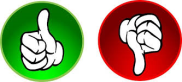 SatisfechoPoco satisfechoNada satisfecho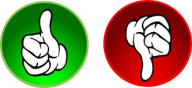 4321Muy satisfecho SatisfechoPoco satisfechoNada satisfecho4321Muy satisfecho SatisfechoPoco satisfechoNada satisfecho4321Muy satisfecho SatisfechoPoco satisfechoNada satisfecho4321Si, muchoSiNoNo, no totalmente4321Si, mucho SiNoNo, no totalmente